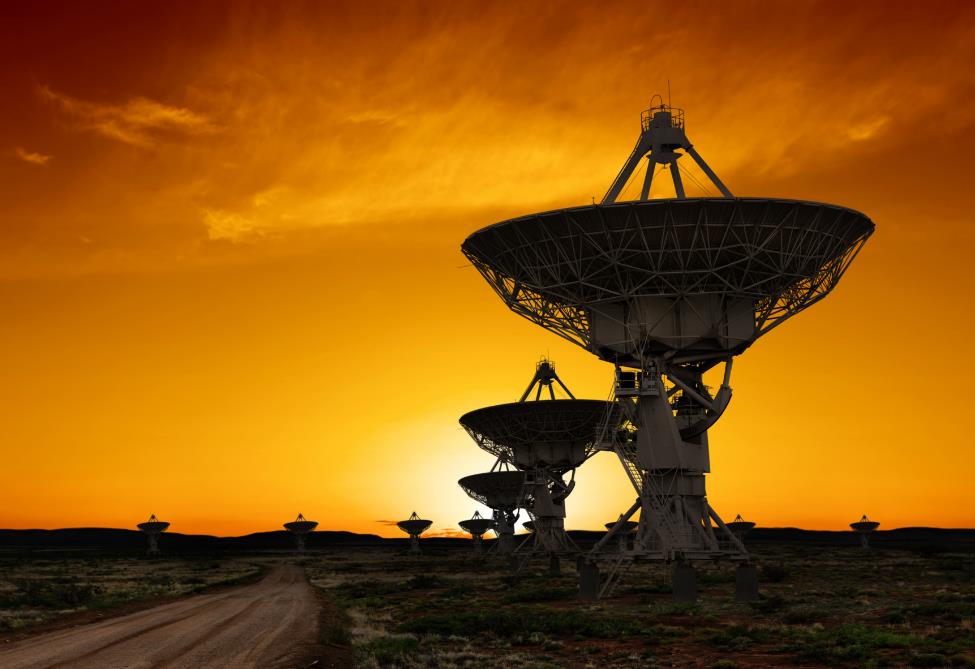 [عنوان التقرير][اسم الطالب][اسم المادة الدراسية][اسم المعلم][التاريخ][بدء الاستخدام فوراً][لاستبدال النص النائب بالنص الذي تريده، ما عليك سوى تحديد سطر من النص وبدء الكتابة. ولكن لا تبدأ بهذا الإجراء فوراً!][أولاً اطلع على بعض التلميحات لمساعدتك على تنسيق التقرير الخاص بك بسرعة. قد تندهش من مدى سهولة الأمر.][يبدو رائعاً في كل مرة][هل تحتاج إلى وضع عنوان؟ في علامة تبويب "الشريط الرئيسي" في معرض "الأنماط"، ما عليك سوى النقر فوق نمط العنوان الذي تريده.][لاحظ أيضاً الأنماط الأخرى في ذلك المعرض، مثل علامة الاقتباس أو القائمة المرقّمة أو القائمة النقطية، مثل تلك المستخدمة هنا.][للحصول على أفضل النتائج عند تحديد نص لنسخه أو تحريره، لا تقم بتضمين مسافة على يسار الأحرف عند التحديد.][إضافة اقتباس][استخدم نمط الاقتباس للإشارة إلى اقتباس أو أي نقطة مهمة أخرى من النص."][الصورة مثالية][لاستبدال الصورة النموذجية بالصورة التي تريدها، ما عليك سوى حذفها. بعد ذلك، على علامة التبويب "إدراج"، انقر فوق "الصور".][لتطبيق التنسيق، مثل الحدود والتظليل على الصور النموذجية، حدد الصورة. بعد ذلك، على علامة التبويب "تنسيق أدوات الصورة"، حدد نمط الصورة.]